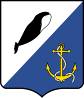 АДМИНИСТРАЦИЯПРОВИДЕНСКОГО ГОРОДСКОГО ОКРУГАРАСПОРЯЖЕНИЕВ соответствии с постановлением Администрации Провиденского городского округа от 18 августа 2017 года № 262 «Об утверждении Порядка разработки, корректировки, осуществления мониторинга и   контроля реализации прогноза      социально - экономического развития Провиденского городского округа на среднесрочный период», в целях уточнения отдельных положений нормативного правового акта,1. Внести в распоряжение Администрации Провиденского городского округа от 20.10.2020 г. № 301 «Об утверждении перечня муниципальных программ Провиденского городского округа» следующие изменения:в Приложении «Перечень муниципальных программ Провиденского городского округа» дополнить пунктом 31 следующего содержания:«2. Обнародовать настоящее распоряжение на сайте Провиденского городского округа.3. Контроль за исполнением настоящего распоряжения возложить на Управление финансов, экономики и имущественных отношений Администрации Провиденского городского округа (Веденьева Т.Г.)Заместительглавы Администрации                                                                       Д.В. РекунПодготовил:				М.Б. СапрыкинаСогласовано:				Т.Г. Веденьева				Е.А. КрасиковаРазослано: дело, Управление финансов, экономики и имущественных отношений администрации Провиденского городского округаот 11 ноября 2020 г.                    № 315пгт. Провидения«О внесении изменений в распоряжение Администрации Провиденского городского округа от 20 октября 2020 года № 301 «Об утверждении перечня муниципальных программ Провиденского городского округа»31.Муниципальная программа «Содействие в обеспечении жильем молодых семей в Провиденском городском округе в 2020 - 2022 годах»2020-2022 г.г.Управление промышленной политики, сельского хозяйства, продовольствия и торговли